Размещаем статьиПедагогамПедагоги (версия 1)Педагоги (версия 2)ЛогопедияПедагогикаИЗО детямПДД детямПсихологияВоспитаниеОБЖ детямЭтикет детямПитание детейЗанятия с детьмиОбучение грамотеПроект ШкольникМатематика детямПатриотизм детямФизкультура детямПодготовка к школеИностранный детямТеатр и Музыка детямПрезентации для садаРодительские собранияОкружающий мир детямНарушение зрения у детейЗанятия по Экологии детямРазвитие речи у детейЗанятия по ИКТ с детьмиПедагогическое ЭссеПравовая информацияПерспективные планыМебель детям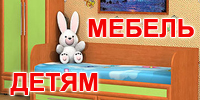 ДетямИгры, Головоломки, ФокусыРебятам о зверятахИнтересное детямДетские авторыДетские сказкиДетские СтихиДетские ПесниСочиненияМультикиПоискНачало формыКонец формыДошкольник.ру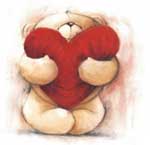 